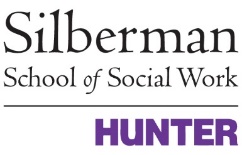 BSW Junior Year, Pre-Practicum Field Performance Evaluation Guidelines for Field Performance Evaluation The evaluation of student performance for the BSW degree is the culmination of a process which begins with placement of the student in the field agency and continues through the ongoing planning, orienting, and teaching that takes place in the agency, in the supervisory relationship, in   the classroom, and with the Academic/Field Advisor. The written evaluation should not be a surprise to the student.  Field Performance Evaluation Due Dates The first semester written evaluation is due the third week of December; the second semester written evaluation is due the third week of May.  The written evaluation should be the occasion for additional contact between Faculty, Academic/Field Advisor and Field Instructor.Field Performance Evaluation DescriptionThe field instructor should provide, in brief narrative form, a description of the student’s learning opportunities during the semester. The learning opportunities should align with the focus of the Educational Plan submitted in October.  If there has been a change in assignments, please indicate this in the evaluation. Please discuss student strengths as well as areas for further learning.  If this is a first semester evaluation, please describe the plan for addressing the areas for learning in second semester; if it is a final evaluation, please describe areas the student might consider for focus as part of their commitment to career-long learning.  The school employs a model of Field Performance Evaluation in which the field instructor’s narrative based on the assignments described in the Field Education Plan describes how the student has demonstrated movement toward competency and supports the rating.  		The Rating Scale includes Five Evaluative Options:5 = 35pts	Field performance considerably exceeds standard.  (The student expertly demonstrates knowledge awareness, and skills in this area with superior proficiency). 4 = 33 pts	Field performance exceeds standard (The student consistently demonstrates knowledge, awareness, and skills in this area; does so with confidence and as an integral part of her/his practice).3 = 30 pts	Field performance meets standard of emerging competence. (The student demonstrates beginning 	knowledge, awareness, and skills; this area becoming more integrated into her/his practice).2 = 15 pts	Field performance needs improvement; there has been limited progress in developing competency in this area. (The student inconsistently demonstrates knowledge, awareness, and/or skill).1 = 10 pts	Progress toward practice behavior/competency not yet observed (though learning opportunities have been provided).NA = 0 pts	Not applicable as student has not yet had the opportunity to demonstrate this practice 	behavior/competency in the context of the field placement. Utilizing the designated 5 -point rating scale, field instructors assign ratings based on the student’s CURRENT performance level with the expectation that by the end of the field practicum, the student will have reached the target rating of “3” (Performance on par with expectations for the BSW student practitioner) for ALL practice behaviors, unless there has not been an opportunity for the student to demonstrate those behaviors within the field placement. In addition, please provide a summary rating of the student’s overall practice competency in the generalist concentration area which reflects an assessment of the student’s employment viability in the area of specialization.	SignaturesThe field instructor and the student are required to sign the last page of the evaluation. The student’s signature indicates that he/she has read and discussed the evaluation with the field instructor; signature by the student does not necessarily imply agreement with the contents of the evaluation. Students have the option of attaching their own addendum to the Field Performance Evaluation if they hold a different perspective or disagree or than that reflected in the Evaluation which they would like to share with the Academic/Field Advisor. Field Practicum Grade The Academic/Field Advisor has the sole responsibility for assigning the Field Practicum grade. The grade is based on the Academic/Field Advisor’s review of the written evaluation, the field instructor’s recommendation, as well as the review of student assignments and recordings.    BSW Junior Year Pre-Practicum Field Performance Evaluation Student Name: _________________________	Field Instructor Name: __________________________Agency Name and Location: _____________________________________________________________*Educational Plan Assignment:____________________________________: description of performance: ________________________________________________________________________________________________________________________________________________________________________________________*Rating: *Educational Plan Assignment: __________________________________: description of performance: ________________________________________________________________________________________________________________________________________________________________________________________*Rating: *Educational Plan Assignment: _____________________________________: description of performance: ________________________________________________________________________________________________________________________________________________________________________________________*Rating: Educational Plan Assignment: _____________________________________: description of performance: ________________________________________________________________________________________________________________________________________________________________________________________*Rating: Educational Plan Assignment: _____________________________________: description of performance: ________________________________________________________________________________________________________________________________________________________________________________________*Rating: *Overall Semester Summary Rating: ______We met and discussed this evaluation on: ______________Student Signature: _____________________________________ Date of signature: __________ Field Instructor Signature: _______________________________ Date of signature: _________ 12/2021; 3/2019